Lieve Zelf werkzame mens!Resoneren met de Bron werkt Vernieuwend en Bevrijdend!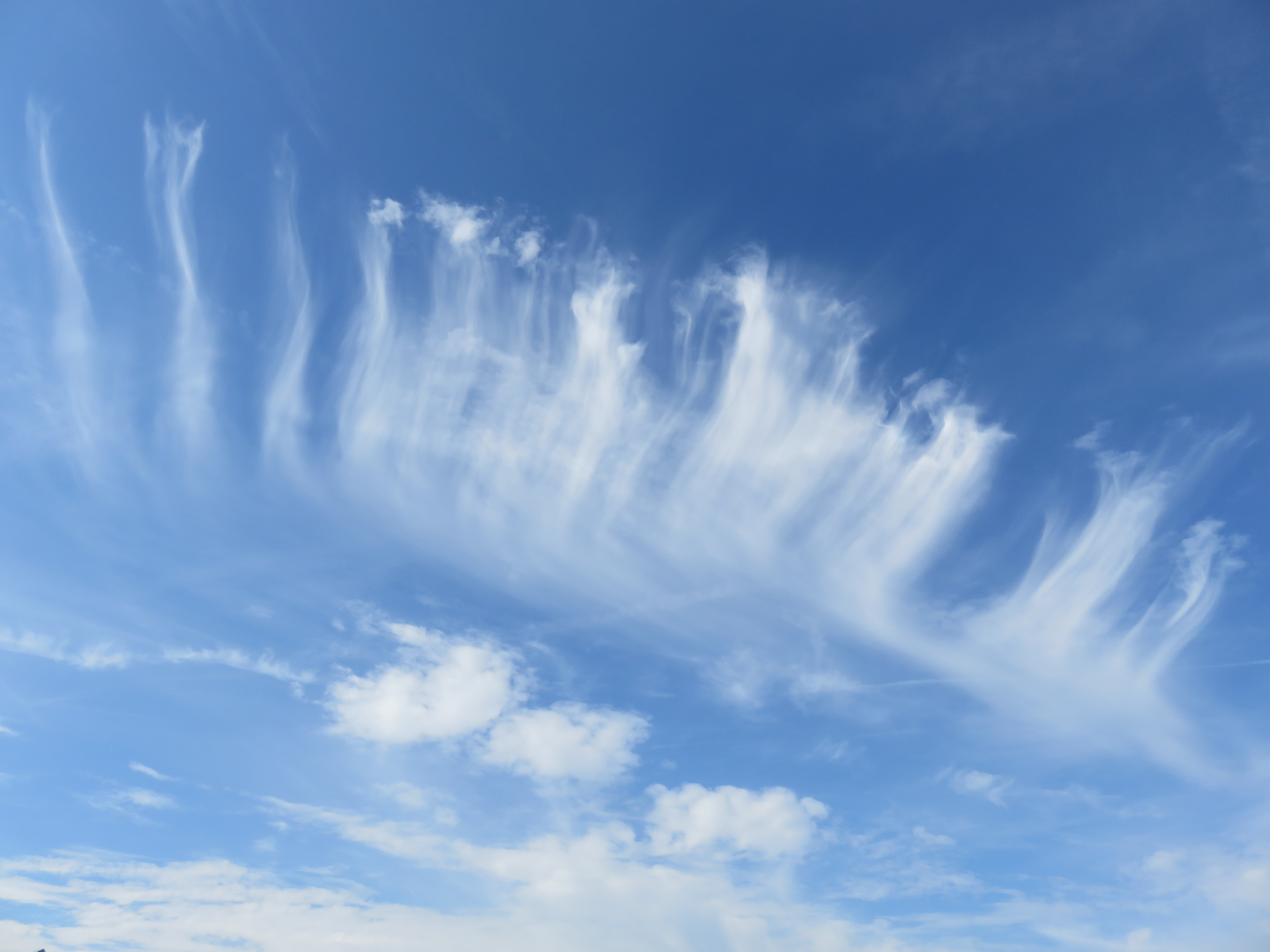 De natuur opent zich verder naar het toegenomen daglicht. Het is bijna 21 juni de tijd van het langste daglicht op het Noordelijk halfrond.Zo ook in ons zelf kan het Licht toenemen, als je je hierop richt en jezelf hiervoor verder opent. Wat een enorme explosie van Licht vanuit de Bron vind er momenteel plaats!Ons werken met het Eenheidsverbond bekrachtigt onze resonantie met de Bron. Dit betekent gaan staan in het Licht van de Bron en je zelfwerkzaamheid verder activeren.Dit betekent het opruimen van oude patronen, om ruimte te maken voor het nieuwe. Dit werkt bevrijdend!We zien veel gebeuren op het wereldtoneel. De beelden uit de media kunnen ons diep raken. Ik zie veel jonge mensen die zich hier bewust voor afsluiten. Zich willen richten op dingen die hen voeden. Zaken die goed voor hen voelen.Zo brokkelen steeds meer oude gewoontes en structuren af. Steeds minder is vanzelfsprekend. Steeds minder worden gewoontes van vorige generaties over genomen. Oude patronen en structuren beginnen terrein te verliezen.Het is tijd voor vernieuwing! Tijd voor nieuwe structuur en orde.Het is tijd geworden om je te richten op voedende informatie en voedende gewoontes in je leven aan te nemen. Dit alles wordt ingegeven door de stille roep diep binnen in de mens. De stille roep van de Bron, die roept op afstemming en terugkeer.De mens heeft de behoefte zich te bevrijden van oude knellende banden en gewoontes. De mens verlangt naar Liefde en vrede in vrijheid.Het is nu tijd geworden voor nieuwe structuren vanuit de Bron. Structuren die resoneren met de Bron.Deze vernieuwende structuren kunnen ontstaan wanneer wij veel oude pijnen en patronen oplossen via het Eenheidsverbond met de Bron.Er zelf mee aan de slag gaan en onze zelfwerkzaamheid erkennen. Oude patronen worden zo zichtbaar en komen naar boven drijven in ons bewustzijn. Ze willen nu oplossen in het Licht van de Bron.Wees je bewust dat dit nu gebeurt en wees alert. Accepteer het en breng het verder in het Eenheidsverbond. Blijf er mee werken zoals ik eerder heb beschreven.Zo kom je steeds een stapje verder. Zo ontstaat er steeds meer ruimte in je hart voor meer Licht en Liefde.Eigenlijk is het een soort grote schoonmaak die nu in ons plaats kan vinden. Maar we moeten dit wel zelf doen. Er zelf aan werken.Zo ga je mee met de vernieuwende energie van resoneren met de Bron en afstemming op het daglicht.Je hart is hierbij je anker. Geef prioriteit en aandacht aan je hartkracht. Eerst afstemmen op je hart, dan verbinden met je hoofd. Leg je focus op je innerlijke wijsheid, je innerlijk hart-weten.Versterk deze hartkracht door je te voeden met rust, stilte en meditatie. Breng ruimte in je hart door te werken met het Eenheidsverbond.Voed je diepste kern, je diepe Wezen. Je bent zoveel meer dan deze mens hier en nu, je bent dertien-voudig. Werk niet alleen aan je buitenwereld, maar geef vooral meer aandacht aan je binnenwereld. Zorg voor een dynamische balans hier in. Beiden zijn nodig voor een harmonisch geheel.Besef en gebruik van het Eenheidsverbond zal je op alle niveau’s verbinden en voeden. Je zult steeds helderder gaan waarnemen wat nu voor jou nodig is.Er zal meer ruimte gaan ontstaan in je hart. In je hart ligt de hemelse vrijheid!De Nieuwe Tijd zal steeds meer vorm gaan krijgen vanuit onze hartkracht en onze eenheid met de Bron. Het aardse paradijs ligt in de mens zijn hart. Begeleiding van je Hoger Zelf ontstaat via pure overgave aan de Bron. Je persoonlijkheid voorbij, verbonden met je diepe wezen. Overgave aan de wijsheid van je hart. Je hart als vormgever en creatie kracht.Niet langer meer het hoofd en de kennis die de creatie en vormgeving bepaalt, maar het hart!Eerst afstemmen op de wijsheid van het hart.Deze hart wijsheid durft geheel vernieuwend te zijn en te gaan buiten de gebaande paden. Is zo krachtig afgestemd op harmonie en vrede.Is gul en overvloedig. Een sterke diepe leidende kracht gevoed vanuit de Bron. Helend, vernieuwend en bevrijdend!Wat voor nieuwe structuren wil jij creëren? Waar op gebaseerd? Welke kracht speelt bij jou de hoofdrol? Wat zend jij uit via jouw hart? Waar resoneer jij mee?Door meer Licht en Liefde in je hart toe te laten, bouw je mee aan de nieuwe tijd.Liefde voor je zelf is hierbij een fundament wat je verder dient uit te bouwen.Durf jij je eigen behoeften voorop te zetten? Te zijn zonder de goedkeuring van anderen?Lange tijd heb ik mij aangepast ten behoeve van anderen. Voor mijn kinderen, ouders, etc. Maar die tijd is nu voorbij in de vernieuwde structuur.Alleen als je echt liefdevol bent voor jezelf, ben je dit automatisch ook voor anderen. Dit betekent niet dat je niets doet voor anderen, maar je doet dit niet vanuit regels, automatisch of vanuit het hoofd.Je doet dit als het ook goed voelt voor jou!De tijd van jezelf opofferen is voorbij. Bewaak de grenzen van Liefde voor je zelf.Kijk wat je doet in overeenstemming is met jouw hart en diepe wezen. Werk aan een stevig fundament van Liefde voor je Zelf!De nieuwe structuur van het hart, spiegelt in helderheid zichzelf en de ander.Dit betekent dat de waarheid van het hart soms hard kan aanvoelen omdat die zo zuiver en eerlijk is. Als je in deze spiegel kijkt, kun je niets meer verbergen.Dit is wat het daglicht doet met je. Je kunt geen verstoppertje meer spelen. Conflicten vermijden vanwege de zogenaamde vrede, kan niet meer langer. Dingen moeten gezegd en gedaan worden, ook al komen ze soms hard binnen bij de ander.Het heeft met de communicatie van het Eenheidsverbond te maken. Zuiver, helder en soms confronterend.Het beste hierbij is dicht bij jezelf te blijven en te accepteren wat er komt. Blijf zoveel mogelijk in het hier en nu!Breng je uitdagingen in het Eenheidsverbond en laat ze verder zoveel mogelijk los. Zo kan de Bron er verder mee aan de slag gaan.Onderneem actie als de tijd er rijp voor is. Forceer niets. Je voelt van binnen uit wanneer je wat moet doen.Zo ontstaat er een nieuwe structuur en orde vanuit het hart, in resonantie met de Bron. Gebruik de creatie kracht van het hart en geef deze vorm in de materie.Werk mee aan de Vernieuwing en Bevrijding. Leef vanuit je hart!De volle maan van vrijdag 9 juni 2017 zal in het teken staan van Vernieuwing en Bevrijding en resonantie met de Bron. Meer ruimte in je hart creëren.De volle maan bereikt haar hoogtepunt om 15.11 uur.De lichtcirkel meditatie begint om 20.00 uur, maar als dit tijdstip je niet schikt, kun je een ander moment van de dag kiezen en je intentie richten op de lichtcirkel. Dit werkt net zo goed.Je kunt de meditatie zelf inspreken op je mobiel, zo kan je meer ontspannen meedoen.Ga zoveel mogelijk rechtop zitten.Neem nu eventueel een **Aquarius werkkaartje tussen beide handen. Dit helpt je krachtiger te verbinden met de Bron en je Hoger Zelf.Noem nu je naam en vraag je Hoger Zelf je te begeleiden bij deze meditatiesessie.Adem een paar keer langzaam in en uit. Voel hoe je buik op en neer gaat en ontspan nog wat meer.Ontspan zoveel mogelijk je hele lichaam. Begin bij je hoofd: je nek en schouders. Ontspan je kaken en maak een innerlijke glimlach. Ontspan je ogen en kom helemaal tot rust.Ga nu met je aandacht naar je voeten en visualiseer hier grote brede wortels die diep de grond in groeien.Alle spanningen die nog resten in je lichaam stromen via je voeten en deze wortels van je af, diep de aarde in.Ga nu met je aandacht naar je buik en visualiseer hier de aarde die hierin ronddraait. Voel je diep verbonden met Moeder Aarde.Laat verder spanningen via je voeten verder van je af stromen.Ga nu met je aandacht naar ongeveer een meter boven je hoofd. Visualiseer hier een gouden zon. Laat haar stralen op jou neerdalen.Het is het Licht van Bewustzijn van Eenheid met de Bron.Je kunt dit nu versterken door in jezelf, of hardop te zeggen: „ ik ben een met de Bron”.Laat het Licht je nu geheel omhullen. Het stroomt je fontanel binnen. Je kruin wordt verlicht. Laat het Licht je kruin opschonen, verhelderen en vullen met Liefde.Laat het Licht verder zakken naar je 3e ooggebied. Ook hier schoont het Licht op. Verheldert en brengt ruimte en Liefde.Laat het Licht zo verder zakken naar je keelgebied. Ook hier schoont het Licht op. Verheldert en brengt ruimte en Liefde.Laat het Licht nu zakken naar je thymusgebied en hier hetzelfde doen.Vervolgens stroomt het Licht naar je hart chakra. Al het Licht van de Bron stroomt hier nu naar binnen. Het vernieuwende Licht van de Bron. Open je hier volledig voor. Geef je er aan over!Je kunt jezelf nu volledig overgeven aan het Licht door te zeggen: „ik besluit en aanvaard met heel mijn wezen dit Bevrijdende en Vernieuwende Licht van de Bron. Ik leg mijn wezen in het Eenheidsverbond!”Ontspan zoveel mogelijk en geef je hart alle ruimte om dit Licht te kunnen ontvangen.Laat alle controle los. Laat gebeuren wat er nu mag en kan gebeuren.Er is alleen maar Liefde en Licht die je omarmen en dragen. Je bent niet alleen, maar SAMEN. Je bent bevrijd. Voel het vernieuwende Licht naar binnen komen. Er is genoeg ruimte in je hart.Blijf zolang in het Eenheidsverbond als goed voor jou voelt. De energie zal op een gegeven moment verminderen. Laat het Zijn.Je voelt het van je weg stromen.Ik wens een ieder die zich afstemt op deze meditatie, veel Ruimte in zijn hart voor Vernieuwing en Bevrijding!In Liefde,Martha van Mourik.Kijk voor meditatiecursussen, uitgebalanceerde voeding en ademtrainingen naar mijn website:www.meditatiemartha.nl** Voor bestelling van Aquarius werkkaartjes, kijk op www.Ellyvanmaaren.nl